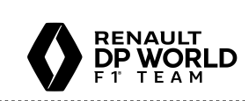 Comunicato stampaRENAULT DP WORLD F1 TEAM AL GRAN PREMIO DEL BELGIO DI FORMULA 1 2020  Renault DP World F1 Team ha conseguito uno splendido risultato al Gran Premio del Belgio segnando ben ventitré punti, grazie al quarto posto e al miglior giro in gara di Daniel Ricciardo nonché alla quinta posizione di Esteban Ocon a Spa-Francorchamps.Alla fine di un entusiasmante ultimo giro, Daniel ha tagliato il traguardo in quarta posizione aggiudicandosi un’unità in più per aver registrato il miglior giro in gara. Nel frattempo, Esteban ha effettuato uno splendido sorpasso nei confronti di Alex Albon alla chicane Les  Combes concludendo quinto e uguagliando il suo miglior risultato in Formula 1. Questo risultato costituisce un bell’omaggio ad Anthoine Hubert, tragicamente scomparso su questo stesso circuito un anno fa. Entrambi i piloti hanno effettuato una buona partenza. Esteban ha superato Albon all’uscita del tornante La Source, mentre Daniel ha messo Max Verstappen sotto pressione alla quinta curva. Dopo una partenza in quarta e quinta posizione, l’intervento della safety car al decimo giro ha obbligato la scuderia ad effettuare un duplice cambio per passare alle gomme hard. Esteban ha così perso una posizione in favore di Albon nei box. Poi Daniel ha progressivamente cominciato la rimonta verso la quarta posizione mentre Esteban è stato coinvolto in un’intensa battaglia per il quinto posto, che è riuscito ad aggiudicarsi all’ultimo giro. La performance odierna ha permesso al team di ottenere il maggior numero di punti in un Gran Premio dal suo ritorno nella disciplina nel 2016.Daniel Ricciardo – Partenza: 4° – Arrivo: 4° + miglior giro in gara  «Che gara e che ottimo risultato per il team! Oggi abbiamo mantenuto un ritmo molto buono e questo quarto posto è proprio un bel risultato. Era da tanto tempo che non registravo il miglior giro in gara, per cui ne sono particolarmente contento. Il mio ingegnere mi ha segnalato il tempo migliore e mi sono detto: “Ora ci penso io!” È stato impegnativo. Ho utilizzato tutta l’ampiezza della pista e ho dato il massimo. È stato forse persino meglio del mio giro di qualifica di ieri! Anche l’anno scorso questo circuito ci aveva regalato soddisfazioni ed era stato ancor meglio a Monza. Staremo a vedere cosa succederà lì, ma possiamo andarci con molta fiducia.»Esteban Ocon – Partenza: 6° – Arrivo: 5°  «Il quinto posto era tutto nostro oggi, per cui sono molto felice di averlo ottenuto all’ultimo giro. È fantastico per il team aggiudicarsi il quarto e quinto posto. Siamo stati veloci per tutto il weekend e ci siamo battuti con le auto migliori. La gara è andata piuttosto bene. Abbiamo avuto la meglio su Albon alla partenza, prima di perdere questa posizione ai box. Il team ha fatto un ottimo lavoro durante il pit stop, quindi dobbiamo capire dove ci siamo persi. A quel punto, abbiamo dovuto continuare a lavorare sodo per ridurre il divario e, infine, trovare il modo di passare. È positivo constatare che l’auto è performante su questi circuiti e possiamo recarci a Monza pronti a ripetere l’exploit.»Cyril Abiteboul, Direttore Generale  «Dedichiamo il risultato odierno ad Anthoine Hubert, a cui va il nostro pensiero in questo weekend. Sapevamo che Spa avrebbe fatto al caso nostro e che c’erano tanti punti in gioco. Abbiamo portato avanti il nostro piano per tutta la settimana. Per quanto siamo soddisfatti, dobbiamo restare realisti. Si tratta della stessa auto che a Barcellona non è riuscita ad attestarsi nella Top 10 e ciò dimostra un’evidente mancanza di regolarità della nostra competitività. Migliorare questo aspetto dovrà essere la nostra priorità. Oltre alle buone posizioni conseguite al traguardo, che ci avvicinano ai team che ci precedono nel campionato, il miglior giro in gara di Daniel corona questo risultato con stile. Io la vedo come una ricompensa per i team che hanno lavorato tanto sodo a Viry per sviscerare tutta la complessità dei motori ibridi. Festeggeremo un pò’ per darci l’energia necessaria per affrontare ciò che ci aspetta, ma ci stiamo già concentrando su Monza e sulla preparazione con la massima cura per affrontare i cambiamenti introdotti dal divieto del ricorso a specifiche modalità motore nelle qualifiche.»McLarenCarlos Sainz – Non è partito Lando Norris – Partenza: 10° – Arrivo: 7° McLaren-Renault ha conseguito sei punti nel campionato con il settimo posto di Lando Norris nel Gran Premio del Belgio 2020. Il suo compagno di squadra, Carlos Sainz, non è potuto partire a causa di un problema in corso di analisi. Lando Norris ha optato per una strategia con un solo pit stop passando alle gomme hard all’undicesimo giro durante l’intervento della safety car. Negli ultimi giri della gara, il pilota britannico ha effettuato una rimonta superando due concorrenti e portandosi in settima posizione.Contatto stampa Gruppo Renault Italia:Paola Rèpaci–Electric Vehicles & Corporate Communication Managerpaola.repaci@renault.it Cell: +39 335 1254592Tel.+39 06 4156965dSiti web: it.media.groupe.renault.com/; www.renault.itSeguici su Twitter: @renaultitalia 